710500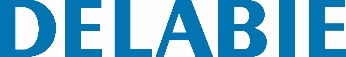 Saboneteira muralReferência: 710500 Informação para prescriçãoSaboneteira mural com fixações ocultas. Modelo robusto para espaços públicos. Acabamento Bayblend® cromado mate. 